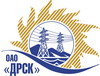 Открытое Акционерное Общество«Дальневосточная распределительная сетевая  компания»Протокол заседания Закупочной комиссии по вскрытию конвертовг. БлаговещенскСпособ и предмет закупки: открытый одноэтапный конкурс без предварительного квалификационного отбора на право заключения рамочного соглашения без фиксации цены на выполнение работ: «Проведение изыскательских работ для нужд филиала "АЭС" (Технологическое присоединение потребителей)" для нужд филиала ОАО «ДРСК» - «Амурские электрические сети»Закупка проводится согласно ГКПЗ 2014г. раздела  2.1.1 «Услуги КС»  № 73  на основании указания ОАО «ДРСК» от  31.10.2013 г. № 274ПРИСУТСТВОВАЛИ:Два члена постоянно действующей Закупочной комиссии ОАО «ДРСК» 2 уровняИнформация о результатах вскрытия конвертов:В адрес Организатора закупки поступило 3 (три) Конкурсные заявки, конверты с которыми были размещены в электронном виде на Торговой площадке Системы B2B-ESV.Вскрытие конвертов было осуществлено в электронном сейфе организатора конкурса на Торговой площадке Системы B2B-ESV автоматически.Дата и время начала процедуры вскрытия конвертов с Конкурсными заявками: 14:00 (время Московское) 28.11.2014 г.Место проведения процедуры вскрытия конвертов с Конкурсными заявками: Торговая площадка Системы B2B-ESV.В конвертах обнаружены заявки следующих Участников закупки:РЕШИЛИ:Утвердить заседания Закупочной комиссии по вскрытию поступивших на открытый конкурс конвертов.Ответственный секретарь Закупочной комиссии 2 уровня ОАО «ДРСК»	О.А. МоторинаТехнический секретарь Закупочной комиссии 2 уровня ОАО «ДРСК»	Е.Ю. Коврижкина№ 04/УКС-В28.11.2014№Наименование участника и его адресУсловия заявки на участие в открытом конкурсе1ООО «АмурСельЭнергоСетьСтрой» г. Благовещенск, ул. 50 лет Октября, 228Обеспечение конкурсной заявки представлено в виде п/п от 24.11.14 № 680 на сумму 60 000,00 руб. Конкурсная заявка имеет правовой статус оферты действует до 31.12.2015 г.2ОАО «Гидроэлектромонтаж» г. Благовещенск, ул. Пионерская, 204Обеспечение конкурсной заявки представлено в виде п/п от 18.11.14 № 10992 на сумму 60 000,00 руб. Конкурсная заявка имеет правовой статус оферты действует до 29.01.2015 г.3ООО "Амурземпроект"с. Усть-Ивановка, ул. Ленина 75/1Обеспечение конкурсной заявки представлено в виде п/п от 26.11.14 № 834 на сумму 60 000,00 руб. Конкурсная заявка имеет правовой статус оферты действует 90 дней со дня, следующего за днем процедуры вскрытия конвертов (28.11.2014 г.)